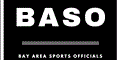 Bay Area Sports Officials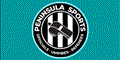 Peninsula Sports Incorporated2023-24WRESTLING DIVISIONBay Area Sports OfficialsPeninsula Sports Incorporated2023-24WRESTLING DIVISIONBay Area Sports OfficialsPeninsula Sports Incorporated2023-24WRESTLING DIVISIONContact Persons:Duane MorganDuanemorgan6@icloud.com(831) 595-4338Rick Moore-BASORrmore1026@yahoo.com  Tom Emery-PSItom@psirefs.com , HOME | Peninsula Sports Inc (psirefs.com)Meeting Dates:Monday, Oct. 2, 20236pmPSI and BASO members are not mandated to attend this ZOOM meeting as you will get this information on October 10th
Topic: NFHS/State Rules Presentation by Duane MorganMonday, October 2, 2023
6pm PST
Via ZOOMRegister in advance for this meeting:https://us06web.zoom.us/meeting/register/tZYqc-iqpjkuHtL6ueJa68TgdudZLq8uqkPW Tuesday, Oct. 10, 20236pmCCS Office, 333 Piercy Rd., San Jose or ZOOMTopic: New Rules and UpdatesJoin Zoom MeetingDuane Morgan is inviting you to a scheduled Zoom meeting.Join Zoom Meetinghttps://us02web.zoom.us/j/89873201687?pwd=aTRpYllPK2lsN2lOOXlRa0pIODVyUT09 AGENDA1. Welcome 2. BASO and PSI signup issues?3. Rules books and case books $15 cash or check4. 2023-24 New rules and CCS/CIF information-Duane5. Stalling video: NFHS Learn | Interscholastic Education, Made Easy\\6. Offensive stalling NFHS Learn | Interscholastic Education, Made Easy7. Out of bounds video: NFHS Learn | Interscholastic Education, Made Easy 8. Fleeing the mat: NFHS Learn | Interscholastic Education, Made Easy9. Defensive stalling: NFHS Learn | Interscholastic Education, Made Easy10. NFHS Test #1AGENDA1. Welcome 2. BASO and PSI signup issues?3. Rules books and case books $15 cash or check4. 2023-24 New rules and CCS/CIF information-Duane5. Stalling video: NFHS Learn | Interscholastic Education, Made Easy\\6. Offensive stalling NFHS Learn | Interscholastic Education, Made Easy7. Out of bounds video: NFHS Learn | Interscholastic Education, Made Easy 8. Fleeing the mat: NFHS Learn | Interscholastic Education, Made Easy9. Defensive stalling: NFHS Learn | Interscholastic Education, Made Easy10. NFHS Test #1Tuesday, Oct. 17, 20236pmCCS Office, 333 Piercy Rd., San Jose or ZOOMTopic: TBDJoin Zoom MeetingDuane Morgan is inviting you to a scheduled Zoom meeting.Join Zoom Meetinghttps://us02web.zoom.us/j/85805184671?pwd=NFhzYmRNTDkyVktWYXdXdDluWVlqdz09 AGENDA1. Welcome2. BASO and PSI signup issues?3. Signals and PICS -Keith and Gene3. NFHS Test #1-Review-Duane4. Rule 1-AbramAGENDA1. Welcome2. BASO and PSI signup issues?3. Signals and PICS -Keith and Gene3. NFHS Test #1-Review-Duane4. Rule 1-AbramTuesday, Oct. 24, 20236pmCCS Office, 333 Piercy Rd., San Jose or ZOOMTopic: TBDJoin Zoom MeetingDuane Morgan is inviting you to a scheduled Zoom meeting.Join Zoom Meetinghttps://us02web.zoom.us/j/87183302289?pwd=OGFSYW1IdUM1RTJxcVhJUzNxZUVNZz09 AGENDA1. Welcome2. BASO and PSI signup issues?3. Rule 3-Ed and Zach4. Rule 4-Duane and GeneAGENDA1. Welcome2. BASO and PSI signup issues?3. Rule 3-Ed and Zach4. Rule 4-Duane and GeneMonday, Oct. 30, 20236pmCCS Office, 333 Piercy Rd., San Jose or ZOOMTopic: TBDJoin Zoom MeetingDuane Morgan is inviting you to a scheduled Zoom meeting.Join Zoom Meetinghttps://us02web.zoom.us/j/84955362944?pwd=enRZQzRKS2tlSnE1M0JkVnhIQzc3dz09 AGENDA1. Welcome2. BASO and PSI signup issues?3. Assistant referee-Bob 4. Rule 6-Jon-GeneAGENDA1. Welcome2. BASO and PSI signup issues?3. Assistant referee-Bob 4. Rule 6-Jon-GeneSaturday, Nov. 4 2023Clinic9am-11amWestmont HS wrestling roomBob-Duane-Abram-Keith-Gene-ZachLunch at the Garrett after clinicTuesday, Nov. 7, 20236pmCCS Office, 333 Piercy Rd., San Jose or ZOOMTopic: TBDJoin Zoom MeetingDuane Morgan is inviting you to a scheduled Zoom meeting.Join Zoom Meetinghttps://us02web.zoom.us/j/83245826675?pwd=ZG5Zb25vZ0Jub2QvYktsQksvVHJaQT09 AGENDA1. Welcome2. BASO and PSI signup issues?3. Review Table workers guide4. Rule 5-Ed AGENDA1. Welcome2. BASO and PSI signup issues?3. Review Table workers guide4. Rule 5-Ed Tuesday, Nov. 14, 20236pmCCS Office, 333 Piercy Rd., San Jose or ZOOMTopic: TBDJoin Zoom Meetinghttps://us02web.zoom.us/j/82937951957?pwd=STNqN2NDN2N0UWtKeTVsUzdhZFN0QT09 AGENDA1. Welcome2. BASO and PSI signup issues?3. Rule 7-Bob-Zack4. Rule 8-Keith5. Dual Meet checklistAGENDA1. Welcome2. BASO and PSI signup issues?3. Rule 7-Bob-Zack4. Rule 8-Keith5. Dual Meet checklistSunday, Nov. 19, 20238:30-1pm Mat ClinicsFremont High School1279 Saratoga Sunnyvale Rd., SunnyvaleReport time 8:30amLunch provided at Jakes after the tournamentBob-Ed-Jon-DuaneTuesday, Nov. 21, 2023CCS Office, 333 Piercy Rd., San Jose Topic: AssignmentsAll in person meeting-no ZOOMAGENDAAGENDATuesday, Jan. 9, 20246pmZOOM Meeting only-no live person meeting Topics: Join Zoom Meetinghttps://us02web.zoom.us/j/83101010076?pwd=cUk5NXpCdWZFcldscVQzRjFJUnE1UT09 Meeting ID: 831 0101 0076Passcode: 184353AGENDAAGENDA1. Review December2. Schedules and PAL assignments-pay vouchers 3. Observations4. wrestle on the edge of the matWednesday, April 12, 20236pmGolf 1pmDinner 6pm $30 per person CASHRaffle tickets-cool prizesAGENDA1. Welcome 2. Award lowest score and highest score at golf3. Review season4. Talk about too many tournaments on a single day4a. Other thoughts on how to improve next year 5. CCS Section meet6. CIF State Meet7. National Jucos Championships-Bob8. NCAA D2 Nationals-Abram 9. Nominations for CIF State meet10. Who wants to work out of town for competition11. Raffle AGENDA1. Welcome 2. Award lowest score and highest score at golf3. Review season4. Talk about too many tournaments on a single day4a. Other thoughts on how to improve next year 5. CCS Section meet6. CIF State Meet7. National Jucos Championships-Bob8. NCAA D2 Nationals-Abram 9. Nominations for CIF State meet10. Who wants to work out of town for competition11. Raffle 